Integrar este formulario en forma electrónica o letra de imprenta y testar los espacios en blanco. Es responsabilidad del depositante la veracidad de los datos consignados en el presente formulario.                                                                                                                                                                                            OriginalIntegrar este formulario en forma electrónica o letra de imprenta y testar los espacios en blanco. Es responsabilidad del depositante la veracidad de los datos consignados en el presente formulario.                                                                                                                                                                                        DuplicadoIntegrar este formulario en forma electrónica o letra de imprenta y testar los espacios en blanco. Es responsabilidad del depositante la veracidad de los datos consignados en el presente formulario.                                                                                                                                                                                        Triplicado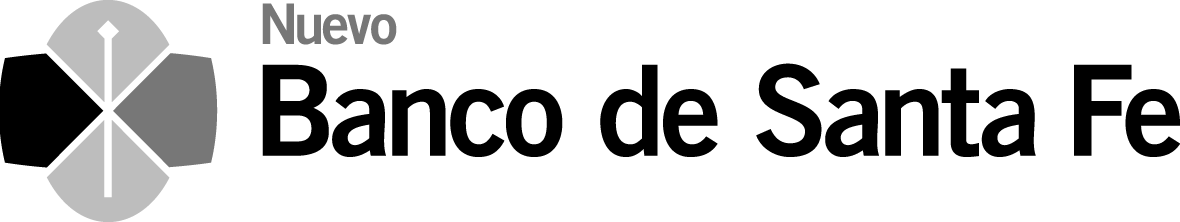 DEPOSITOS JUDICIALES EN PESOSDEPOSITOS JUDICIALES EN PESOSDEPOSITOS JUDICIALES EN PESOSDEPOSITOS JUDICIALES EN PESOSDEPOSITOS JUDICIALES EN PESOSDEPOSITOS JUDICIALES EN PESOSDEPOSITOS JUDICIALES EN PESOSDEPOSITOS JUDICIALES EN PESOSDEPOSITOS JUDICIALES EN PESOSDEPOSITOS JUDICIALES EN PESOSDEPOSITOS JUDICIALES EN PESOSDEPOSITOS JUDICIALES EN PESOSDEPOSITOS JUDICIALES EN PESOSDEPOSITOS JUDICIALES EN PESOSDEPOSITOS JUDICIALES EN PESOSDEPOSITOS JUDICIALES EN PESOSDEPOSITOS JUDICIALES EN PESOSDEPOSITOS JUDICIALES EN PESOSDEPOSITOS JUDICIALES EN PESOSDEPOSITOS JUDICIALES EN PESOSLugar:      Lugar:      Lugar:      Lugar:      Fecha:           Fecha:           Fecha:           Fecha:           Efectivo         Cheque       Efectivo         Cheque       Por la presente, solicito a Uds. se deposite en la Cuenta Judicial N°      Por la presente, solicito a Uds. se deposite en la Cuenta Judicial N°      Por la presente, solicito a Uds. se deposite en la Cuenta Judicial N°      Por la presente, solicito a Uds. se deposite en la Cuenta Judicial N°      Por la presente, solicito a Uds. se deposite en la Cuenta Judicial N°      Por la presente, solicito a Uds. se deposite en la Cuenta Judicial N°      Por la presente, solicito a Uds. se deposite en la Cuenta Judicial N°      Por la presente, solicito a Uds. se deposite en la Cuenta Judicial N°      Por la presente, solicito a Uds. se deposite en la Cuenta Judicial N°      Por la presente, solicito a Uds. se deposite en la Cuenta Judicial N°      Por la presente, solicito a Uds. se deposite en la Cuenta Judicial N°      Por la presente, solicito a Uds. se deposite en la Cuenta Judicial N°      Por la presente, solicito a Uds. se deposite en la Cuenta Judicial N°      de la Sucursal                        la suma de $            pesos      de la Sucursal                        la suma de $            pesos      de la Sucursal                        la suma de $            pesos      de la Sucursal                        la suma de $            pesos      de la Sucursal                        la suma de $            pesos      de la Sucursal                        la suma de $            pesos      de la Sucursal                        la suma de $            pesos      de la Sucursal                        la suma de $            pesos      de la Sucursal                        la suma de $            pesos      de la Sucursal                        la suma de $            pesos      de la Sucursal                        la suma de $            pesos      de la Sucursal                        la suma de $            pesos      de la Sucursal                        la suma de $            pesos      Expediente N°                        Autos Caratulados      Expediente N°                        Autos Caratulados      Expediente N°                        Autos Caratulados      Expediente N°                        Autos Caratulados      Expediente N°                        Autos Caratulados      Expediente N°                        Autos Caratulados      Expediente N°                        Autos Caratulados      Expediente N°                        Autos Caratulados      Expediente N°                        Autos Caratulados      Expediente N°                        Autos Caratulados      Expediente N°                        Autos Caratulados      Expediente N°                        Autos Caratulados      Expediente N°                        Autos Caratulados      CUIJ:      Juzgado:      CUIJ:      Juzgado:      CUIJ:      Juzgado:      CUIJ:      Juzgado:      Cheque c/BancoCheque c/BancoCheque c/BancoCheque c/BancoCheque c/BancoPlaza N° de ChequeN° de ChequeImporteCUIJ:      Juzgado:      CUIJ:      Juzgado:      CUIJ:      Juzgado:      CUIJ:      Juzgado:      CUIJ:      Juzgado:      CUIJ:      Juzgado:      CUIJ:      Juzgado:      CUIJ:      Juzgado:      CUIJ:      Juzgado:      CUIJ:      Juzgado:      CUIJ:      Juzgado:      CUIJ:      Juzgado:      Actor:      Actor:      Actor:      Actor:      Actor:      Actor:      Actor:      Actor:      Tipo y N° de Doc. :      Tipo y N° de Doc. :      Tipo y N° de Doc. :      Tipo y N° de Doc. :      Tipo y N° de Doc. :      Demandado:      Demandado:      Demandado:      Demandado:      Demandado:      Demandado:      Demandado:      Demandado:      Tipo y N° de Doc.:       Tipo y N° de Doc.:       Tipo y N° de Doc.:       Tipo y N° de Doc.:       Tipo y N° de Doc.:       Causa:      Causa:      Causa:      Causa:      Causa:      Causa:      Causa:      Causa:      Causa:      Causa:      Causa:      Causa:      Causa:      IntervinoFirma del depositanteFirma del depositanteFirma del depositanteIntervinoAclaración:      Aclaración:      Aclaración:      IntervinoDomicilio:       Domicilio:       Domicilio:       Tipo y Nro. de Documento:      Tipo y Nro. de Documento:      Tipo y Nro. de Documento:      DEPOSITOS JUDICIALES EN PESOSDEPOSITOS JUDICIALES EN PESOSDEPOSITOS JUDICIALES EN PESOSDEPOSITOS JUDICIALES EN PESOSDEPOSITOS JUDICIALES EN PESOSDEPOSITOS JUDICIALES EN PESOSDEPOSITOS JUDICIALES EN PESOSDEPOSITOS JUDICIALES EN PESOSDEPOSITOS JUDICIALES EN PESOSDEPOSITOS JUDICIALES EN PESOSDEPOSITOS JUDICIALES EN PESOSDEPOSITOS JUDICIALES EN PESOSDEPOSITOS JUDICIALES EN PESOSDEPOSITOS JUDICIALES EN PESOSDEPOSITOS JUDICIALES EN PESOSDEPOSITOS JUDICIALES EN PESOSDEPOSITOS JUDICIALES EN PESOSDEPOSITOS JUDICIALES EN PESOSDEPOSITOS JUDICIALES EN PESOSDEPOSITOS JUDICIALES EN PESOSLugar:      Lugar:      Lugar:      Lugar:      Fecha:         Fecha:         Fecha:         Fecha:         Efectivo         Cheque       Efectivo         Cheque       Por la presente, solicito a Uds. se deposite en la Cuenta Judicial N°      Por la presente, solicito a Uds. se deposite en la Cuenta Judicial N°      Por la presente, solicito a Uds. se deposite en la Cuenta Judicial N°      Por la presente, solicito a Uds. se deposite en la Cuenta Judicial N°      Por la presente, solicito a Uds. se deposite en la Cuenta Judicial N°      Por la presente, solicito a Uds. se deposite en la Cuenta Judicial N°      Por la presente, solicito a Uds. se deposite en la Cuenta Judicial N°      Por la presente, solicito a Uds. se deposite en la Cuenta Judicial N°      Por la presente, solicito a Uds. se deposite en la Cuenta Judicial N°      Por la presente, solicito a Uds. se deposite en la Cuenta Judicial N°      Por la presente, solicito a Uds. se deposite en la Cuenta Judicial N°      Por la presente, solicito a Uds. se deposite en la Cuenta Judicial N°      Por la presente, solicito a Uds. se deposite en la Cuenta Judicial N°      de la Sucursal                        la suma de $          pesos      de la Sucursal                        la suma de $          pesos      de la Sucursal                        la suma de $          pesos      de la Sucursal                        la suma de $          pesos      de la Sucursal                        la suma de $          pesos      de la Sucursal                        la suma de $          pesos      de la Sucursal                        la suma de $          pesos      de la Sucursal                        la suma de $          pesos      de la Sucursal                        la suma de $          pesos      de la Sucursal                        la suma de $          pesos      de la Sucursal                        la suma de $          pesos      de la Sucursal                        la suma de $          pesos      de la Sucursal                        la suma de $          pesos      Expediente N°                        Autos Caratulados      Expediente N°                        Autos Caratulados      Expediente N°                        Autos Caratulados      Expediente N°                        Autos Caratulados      Expediente N°                        Autos Caratulados      Expediente N°                        Autos Caratulados      Expediente N°                        Autos Caratulados      Expediente N°                        Autos Caratulados      Expediente N°                        Autos Caratulados      Expediente N°                        Autos Caratulados      Expediente N°                        Autos Caratulados      Expediente N°                        Autos Caratulados      Expediente N°                        Autos Caratulados      CUIJ:      Juzgado:      CUIJ:      Juzgado:      CUIJ:      Juzgado:      CUIJ:      Juzgado:      Cheque c/BancoCheque c/BancoCheque c/BancoCheque c/BancoCheque c/BancoPlaza N° de ChequeN° de ChequeImporteCUIJ:      Juzgado:      CUIJ:      Juzgado:      CUIJ:      Juzgado:      CUIJ:      Juzgado:      CUIJ:      Juzgado:      CUIJ:      Juzgado:      CUIJ:      Juzgado:      CUIJ:      Juzgado:      CUIJ:      Juzgado:      CUIJ:      Juzgado:      CUIJ:      Juzgado:      CUIJ:      Juzgado:      Actor:      Actor:      Actor:      Actor:      Actor:      Actor:      Actor:      Actor:      Tipo y N° de Doc. :      Tipo y N° de Doc. :      Tipo y N° de Doc. :      Tipo y N° de Doc. :      Tipo y N° de Doc. :      Demandado:      Demandado:      Demandado:      Demandado:      Demandado:      Demandado:      Demandado:      Demandado:      Tipo y N° de Doc.:      Tipo y N° de Doc.:      Tipo y N° de Doc.:      Tipo y N° de Doc.:      Tipo y N° de Doc.:      Causa:      Causa:      Causa:      Causa:      Causa:      Causa:      Causa:      Causa:      Causa:      Causa:      Causa:      Causa:      Causa:      IntervinoFirma del depositanteFirma del depositanteFirma del depositanteIntervinoAclaración:      Aclaración:      Aclaración:      IntervinoDomicilio:       Domicilio:       Domicilio:       Tipo y Nro. de Documento:      Tipo y Nro. de Documento:      Tipo y Nro. de Documento:      DEPOSITOS JUDICIALES EN PESOSDEPOSITOS JUDICIALES EN PESOSDEPOSITOS JUDICIALES EN PESOSDEPOSITOS JUDICIALES EN PESOSDEPOSITOS JUDICIALES EN PESOSDEPOSITOS JUDICIALES EN PESOSDEPOSITOS JUDICIALES EN PESOSDEPOSITOS JUDICIALES EN PESOSDEPOSITOS JUDICIALES EN PESOSDEPOSITOS JUDICIALES EN PESOSDEPOSITOS JUDICIALES EN PESOSDEPOSITOS JUDICIALES EN PESOSDEPOSITOS JUDICIALES EN PESOSDEPOSITOS JUDICIALES EN PESOSDEPOSITOS JUDICIALES EN PESOSDEPOSITOS JUDICIALES EN PESOSDEPOSITOS JUDICIALES EN PESOSDEPOSITOS JUDICIALES EN PESOSDEPOSITOS JUDICIALES EN PESOSDEPOSITOS JUDICIALES EN PESOSLugar:      Lugar:      Lugar:      Lugar:      Fecha:         Fecha:         Fecha:         Fecha:         Efectivo          Cheque      Efectivo          Cheque      Por la presente, solicito a Uds. se deposite en la Cuenta Judicial N°      Por la presente, solicito a Uds. se deposite en la Cuenta Judicial N°      Por la presente, solicito a Uds. se deposite en la Cuenta Judicial N°      Por la presente, solicito a Uds. se deposite en la Cuenta Judicial N°      Por la presente, solicito a Uds. se deposite en la Cuenta Judicial N°      Por la presente, solicito a Uds. se deposite en la Cuenta Judicial N°      Por la presente, solicito a Uds. se deposite en la Cuenta Judicial N°      Por la presente, solicito a Uds. se deposite en la Cuenta Judicial N°      Por la presente, solicito a Uds. se deposite en la Cuenta Judicial N°      Por la presente, solicito a Uds. se deposite en la Cuenta Judicial N°      Por la presente, solicito a Uds. se deposite en la Cuenta Judicial N°      Por la presente, solicito a Uds. se deposite en la Cuenta Judicial N°      Por la presente, solicito a Uds. se deposite en la Cuenta Judicial N°      de la Sucursal                        la suma de $           pesos      de la Sucursal                        la suma de $           pesos      de la Sucursal                        la suma de $           pesos      de la Sucursal                        la suma de $           pesos      de la Sucursal                        la suma de $           pesos      de la Sucursal                        la suma de $           pesos      de la Sucursal                        la suma de $           pesos      de la Sucursal                        la suma de $           pesos      de la Sucursal                        la suma de $           pesos      de la Sucursal                        la suma de $           pesos      de la Sucursal                        la suma de $           pesos      de la Sucursal                        la suma de $           pesos      de la Sucursal                        la suma de $           pesos      Expediente N°                        Autos Caratulados      Expediente N°                        Autos Caratulados      Expediente N°                        Autos Caratulados      Expediente N°                        Autos Caratulados      Expediente N°                        Autos Caratulados      Expediente N°                        Autos Caratulados      Expediente N°                        Autos Caratulados      Expediente N°                        Autos Caratulados      Expediente N°                        Autos Caratulados      Expediente N°                        Autos Caratulados      Expediente N°                        Autos Caratulados      Expediente N°                        Autos Caratulados      Expediente N°                        Autos Caratulados      CUIJ:      Juzgado:      CUIJ:      Juzgado:      CUIJ:      Juzgado:      CUIJ:      Juzgado:      Cheque c/BancoCheque c/BancoCheque c/BancoCheque c/BancoCheque c/BancoPlaza N° de ChequeN° de ChequeImporteCUIJ:      Juzgado:      CUIJ:      Juzgado:      CUIJ:      Juzgado:      CUIJ:      Juzgado:      CUIJ:      Juzgado:      CUIJ:      Juzgado:      CUIJ:      Juzgado:      CUIJ:      Juzgado:      CUIJ:      Juzgado:      CUIJ:      Juzgado:      CUIJ:      Juzgado:      CUIJ:      Juzgado:      Actor:      Actor:      Actor:      Actor:      Actor:      Actor:      Actor:      Actor:      Tipo y N° de Doc. :      Tipo y N° de Doc. :      Tipo y N° de Doc. :      Tipo y N° de Doc. :      Tipo y N° de Doc. :      Demandado:      Demandado:      Demandado:      Demandado:      Demandado:      Demandado:      Demandado:      Demandado:      Tipo y N° de Doc.:      Tipo y N° de Doc.:      Tipo y N° de Doc.:      Tipo y N° de Doc.:      Tipo y N° de Doc.:      Causa:      Causa:      Causa:      Causa:      Causa:      Causa:      Causa:      Causa:      Causa:      Causa:      Causa:      Causa:      Causa:      IntervinoFirma del depositanteFirma del depositanteFirma del depositanteIntervinoAclaración:      Aclaración:      Aclaración:      IntervinoDomicilio:       Domicilio:       Domicilio:       Tipo y Nro. de Documento:      Tipo y Nro. de Documento:      Tipo y Nro. de Documento:      